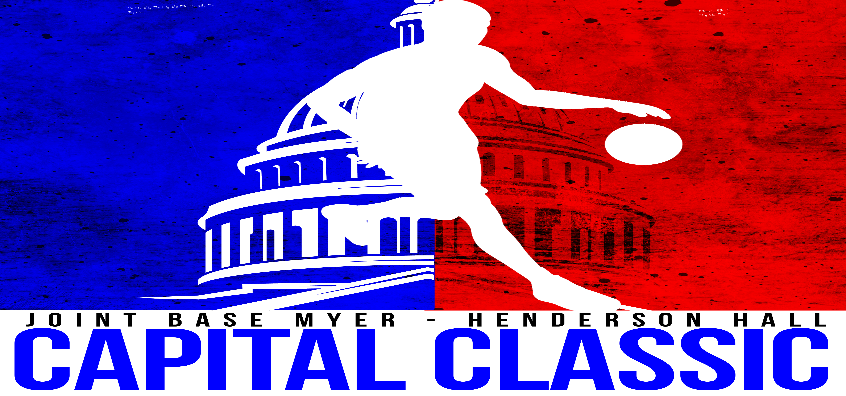 HOST FACILITY ADDRESSES FORT MYER FITNESS CENTER (MYER)BLDG 414 212 SHERIDAN AVENUE FT MYER, VA 22211703.696.7867Tournament Director Richard Pulignani FORT MCNAIR FITNESS CENTER (MCNAIR) BLDG 69 5th AVENUE SWWASINGTON DC 20319202.685.3117Tonya Clarke HENDERSON HALL SMITH GYM (HH)BLDG 27 1555 SOUTHGATE ROAD ARLINGTON, VA 22211703.614.7214Joseph McHahon JBAB NAVY SIDE (ANACOSTIA)FITNESS CENTER 2 212 ENTERPRISE WAY SWWASHINGTON DC 20032202.433.2962James Johnson 